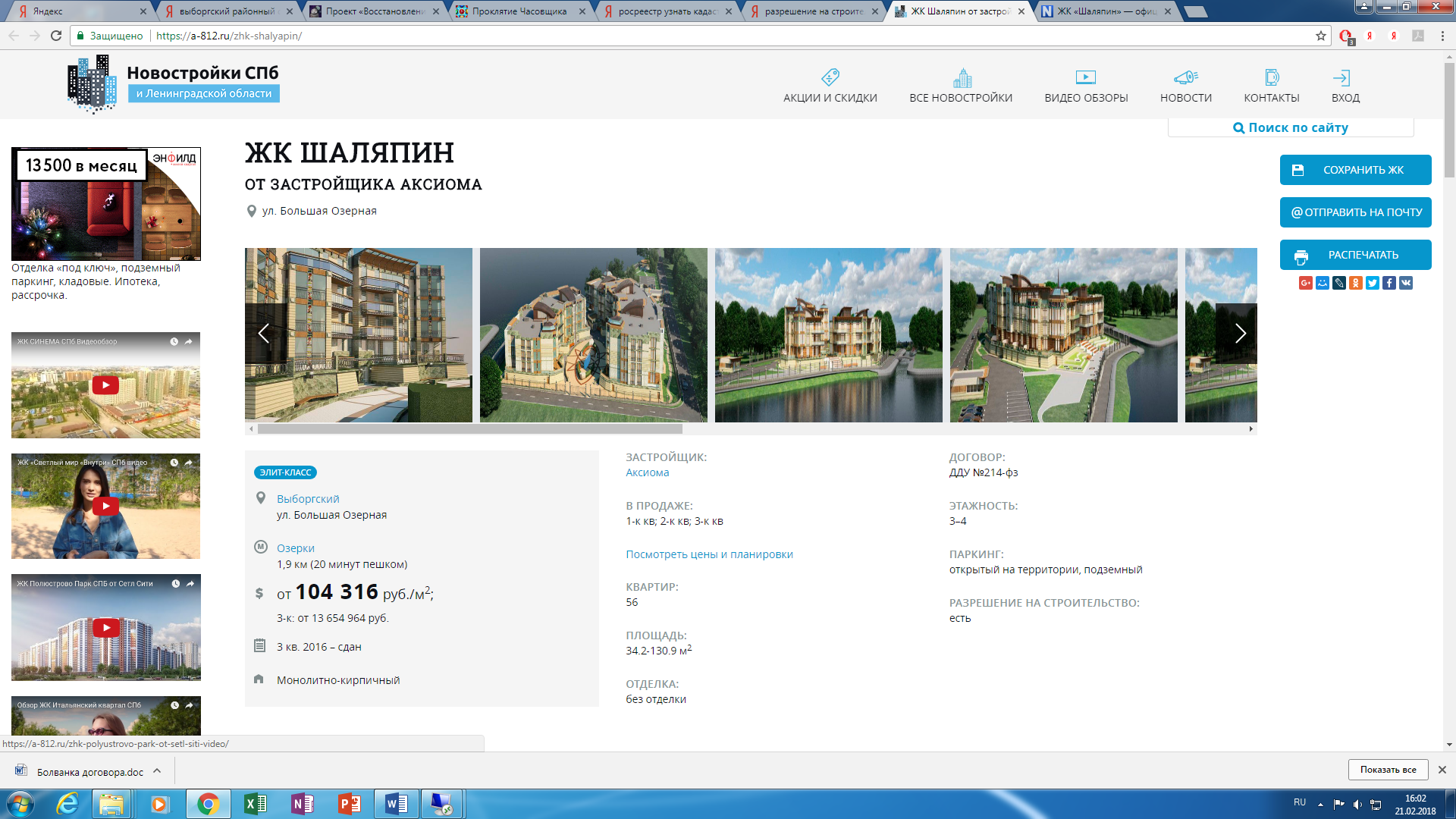 http://novohata.ru/zhk-shalyapinРайон:Выборгский (СПб)Метро:Озерки    ~16 мин.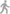 Проспект Просвещения    ~23 мин.Удельная    ~37 мин.Адрес:берег среднего Суздальского озераШоссе:Выборгское, ФермскоеКогда ожидатьСрок сдачи:1 очередь - сдана3 кв. 2016 г.1 очередь1 очередьЭтап
строительства:Полностью готовКакие квартирыКласс жилья:Элит-классТип жилья:Кирпично-монолитныйВ продаже:3-к кв.,Площадь:130.9-130.9 м2Отделка:Без отделкиДополнительноПарковка:ЕстьЦена и оплатаЦена:104316 - 104316 руб.Договор:ФЗ 214Варианты оплаты:рассрочкаПарковка:подземный паркинг и открытая стоянкаЭтажность:4-5Квартир:56Разрешение
на строительствоЕстьИсточник:Официальный сайт застройщика